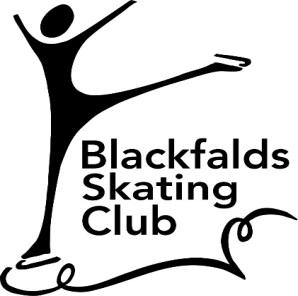 Blackfalds Skating Club2022 – 2023 Registration FormMale 	Female   Medical condition that may affect your child on the ice: 							_________________________________________________________________PRIMARY EMERGENCY CONTACTSECOND EMERGENCY CONTACTRegistration forms will be used to secure spot on a first come first serve basis in person. Payment is due upon receiving registration. If payment is not received at this time, and there is a wait list, your spot will be given to the next in line skater and yours will no longer be secured until payment is collected. Payment to be submitted through Cash or Cheque. Cheques strongly recommended. Debit/Credit Card not accepted.Please select one of the following options:Pre-Canskate/ Pre-School Skating (2 days/week)Mondays 5:30PM – 6:00PM Wednesdays 4:30PM – 5:00PMPre-Canskate/Pre-school for the period of Oct 2022 – Dec 2022	(Fall only)			$220Pre-Canskate/Pre-school for the period of Jan 2023 – Mar 2023	(Spring only)			$220Pre-Canskate/Pre-school for the period of Oct 2022 – Mar 2023	(Full year)			$360Canskate (2 days/week)Mondays 6:15PM – 7:00PMWednesdays 5:00PM – 5:45PMCanskate for the period of Oct 2022 – Dec 2022	(Fall only)					$245Canskate for the period of Jan 2023 – Mar 2023	(Spring only)					$245Canskate for the period of Oct 2022 – Mar 2023	(Full year)					$395*Registration for January – March 2023 Pre-Canskate and Canskate Skating will also be open January 2023 for the capacity left for new skaters.Competitive StarskateMondays 7:00PM – 8:15PM
Wednesdays 5:45PM – 7:00PMThursdays 6:45PM – 8:15PMPre-Starskate (includes 5+ lessons per week) Oct 2022 – Mar 2023 				$695Starskate Oct 2022 – Mar 2023 									$485**Punch pass (for Starskate only) – 15 sessions (includes Skate Canada reg. fee)		☐	$165**** PLEASE NOTE THAT THESE FEES FOR STARSKATE AND THE PUNCH PASS COVERS ICE FEES. GROUP LESSONS & INDIVIDUAL LESSONS WITH COACHES WILL BE ADDITIONAL FEES PAID DIRECTLY TO THE COACHES. SKATERS ARE PUT INTO GROUP LESSONS UNLESS OTHERWISE ADVISED BY THE PARENTS. GROUP LESSON FEES WILL BE DIVIDED EQUALLY AMONGST ALL SKATERS PARTICIPATING IN THE GROUP.**Total fees paid: ______________ Receipt Number: _________________ Executive initials: _________Last Stage of Canskate Completed:__________ ☐N/A (please bring previous report card if able)Last Starskate Level Completed: 							☐N/A  Fundraising & Volunteer RequirementsFundraising will be done in both semesters of skating (Fall and Spring sessions). You are required to pay the Blackfalds Skate Club for the fundraising requirement ahead of time. You have the option of doing the activity in order to raise your money back. Please mark which is applicable: Yes, I would like to do the fundraising activity. Please include me as a contact for the fundraising    activities. No, I would not like to do the fundraising activity. Please keep my fundraising money but do not contact me for the fundraising activities. Fundraising Requirement (please mark which is applicable): $100.00 (October 2022 - December 2022 OR January 2023 - March 2023) (One Semester)☐$200.00 (October 2022 – March 2023) (Full year)Fundraising fees paid: ____________ Receipt: _____________________ Executive initials: _________Volunteering needs to occur in order for us to keep our club running. You are required to pay the Blackfalds Skate Club for the volunteering duties ahead of time. Each skater must have a parent/guardian take on one volunteer task/role listed in the appendix. Once the volunteer task is completed, the cheque/cash will be given right back to the parent/guardian. Cheques will not be cashed unless the volunteer task is not completed, therefore cheques are highly recommended. Volunteer duty fee: $125Volunteer fees paid: ____________ Receipt: _____________________ Executive initials: ______________________________________________________________________________________________All skaters in PreCanskate & Canskate must wear a date stamped CSA approved helmet.  No bike helmets will be permitted. Gloves must also be worn at all times.All skaters must be potty trained and 3 years old as of July 1, 2022.All skaters are registered with Skate Canada, and will be covered under the Skate Canada insurance policy while participating in Skate Canada events for the 2022-2023 skating year.Club fees are non-refundable after November 1, 2022 and February 1, 2023 (spring semester). If your child drops out or you move after this date, you will not be reimbursed for your registration fees.  For children that choose not to participate in the program prior to November 1, 2022 or February 1, 2023 (for spring session registrants only) a $50 fee will be withheld to cover the costs of registration fee to Skate Canada and administration.There will be no pro-rated registration fees for those that register after initial registration date, or once program begins.A $50.00 NSF charge will be charged on all NSF cheques. If the NSF charge and the amount of the NSF cheque is not cleared up within 14 days we will have to suspend your child’s participation until it is cleared up in full. USE OF PHOTO OR VIDEO - CONSENT: Under the Freedom of Information and Privacy Act, it is necessary for the Blackfalds Skating Club to obtain consent in order to use photos and/or video footage of people for the purposes identified below. Any use of these images by the Blackfalds Skating Club will not go beyond a reasonable amount of time.Collection and Use: The photos and/or videos taken on this occasion will be used to promote the Blackfalds Skating Club and the programs and services (i.e. recreation, fitness etc.) offered by the club. Your consent gives the Blackfalds Skating Club the right to use these images in different media. These may include but are not limited to newspaper ads, brochures, newsletters and other printed materials; and on the Blackfalds Skating Club’s website. Though the images will be used only by the Blackfalds Skating Club, the materials that are used may be distributed elsewhere. Privacy Act: The Blackfalds Skating Club holds all the information contained on this form in complete confidentiality and does not make it available to anyone beyond our professional coaches and executive members. Skate Canada requires all information but uses it for their records and for insurance purposes only.I hereby agree that I will not hold the Blackfalds Skating Club or it’s officials responsible in any way for injuries which may occur to my child(ren) or self during the preparations for, or during lessons, practices, test days, clinics, or other events sponsored by or in connection with the Blackfalds Skating Club.Personal Consent: I hereby waive any rights to inspect or approve the use of photographs or video footage taken of me by photographers working on behalf of the Blackfalds Skating Club, and hereby consent to the uses specified above in the collection and use section. In a group setting, other than family, each individual appearing must sign this consent in order to have the photo and/or video footage available for the Blackfalds Skating Club’s use. Only one signature is required per family. If a minor is appearing alone in a photo, the consent of a legal guardian is required.I do not give consent ☐  I give consent ☐Privacy Statement: The privacy provisions of the Freedom of Information and Protection of Privacy Act (FOIP) protects this personal information. If you have any questions about the collection and use of your information, contact the Registrar for the Blackfalds Skating Club.PARENT(S) NAME PRINTED: ____________________________PARENT(S) SIGNATURE:_______________________________DATE: __________________________SKATE CANADA ASSUMPTION OF RISK AND WAIVERPLEASE READ CAREFULLY:1. ACKNOWLEDGMENT OF INHERENT RISK I understand that participation in skating, figure skating, and any other sporting activities listed in the enclosed appendix (hereinafter the “Sports Activity”) is voluntary, and involves inherent risk during participation, including the risk of possible accidents, physical injury, or exposure to the COVID-19 virus or other infections or infectious diseases as a result of attending training, club events or competitive events. I freely accept and fully assume all such risks, dangers and hazards, including but not limited to personal injury, disease transmission, death, property damage or loss, resulting from my participation. I have carefully considered the risks involved, and I have full confidence that reasonable precautions will be taken to ensure the safety and well-being of myself (or my son/daughter/ward). 2. WAIVER 
I do for myself (or my child), and our respective heirs, executors, administrators, successors and assigns, hereby waive, release, and forever discharge Skate Canada and/or Skate Canada: Alberta-Northwest Territories/Nunavut Association (Skate Canada: Alberta-NWT/Nunavut Section), all Regions of Skate Canada: Alberta-NWT/Nunavut Section, club or skating school name, their officers, partners, agents, employees, servants, representatives, volunteers, coaches, officials, successors and assigns (the “Representatives”) of and from any actions, causes of action, complaints, demands and claims or any recourse whatsoever (“Claims”) that I have or may have in the future in any way connected with my (or my child’s) participation in the Sports Activity contemplated herein, whether in law or in equity, in respect of personal injury, illness or disease transmission, loss of life, or property damage of any kind or nature, and I do hereby discharge the Representatives from any such liability. This includes negligence, breach of contract or breach of any statutory or other duty of care.3. INDEMNIFICATION 
I further agree to fully indemnify and defend Skate Canada and/or Skate Canada: Alberta-NWT/Nunavut Section, all Regions of Skate Canada: Alberta-NWT/Nunavut Section, club or skating school name and any of their Representatives from and against any and all Claims brought against Skate Canada and/or Skate Canada: Alberta-NWT/Nunavut Section, all Regions of Skate Canada: Alberta-NWT/Nunavut Section, club or skating school name and any of their Representatives, including all related costs and expenses, and against any loss, costs, damages, or expenses which Skate Canada and/or Skate Canada: Alberta-NWT/Nunavut Section, all Regions of Skate Canada: Alberta-NWT/Nunavut Section, club or skating school name and any of their Representatives may sustain, suffer, incur, or be liable for resulting from, arising from, or in any way related to my (or my son/daughter/ward’s) participation in the Sports Activity. I also agree and undertake not to make any claim or take any proceedings against the Representatives set out above, or any other person or corporation which might claim contribution or indemnity under the provisions of any statute or otherwise from the Representatives set out above.4. SEVERABILITY 
The provisions of this Assumption of Risk and Waiver shall be deemed severable and if any provision or portion thereof is held invalid, illegal or unenforceable for any reason, the remainder shall not thereby be invalidated, but shall remain in full force and effect.Acknowledgement: I am aware of the nature and effect of this Assumption of Risk and Waiver and I fully understand all of the terms and conditions above. I understand that I have given up substantial rights by signing this Assumption of Risk and Waiver and I am signing it freely and voluntarily without inducement.Parent/Guardian: I certify that I am the parent or legal guardian of the participant named below and that I am entitled to his or her custody and control. I understand the aforesaid inherent risks that could arise from these activities, I grant permission for my son/daughter/ward to participate in the Sports Activity and other activities incidental thereto and I execute this Assumption of Risk and Waiver on behalf of myself and my son/daughter/ward.Participant’s Name: ______________________________   Date of Birth (D/M/Y): ____ /____ /____Participant’s Signature: _____________________________Parent/Guardian Name(s): _____________________________ / ______________________________Parent/Guardian Signature(s): ____________________________ / ____________________________Date (D/M/Y): ____ /____ /____Appendix - Volunteer DutiesEach skater must have a parent or guardian take on one volunteer task/role listed below. Each skater pays a $125 volunteer fee at time of registration. Once the volunteer task is completed, the cheque/cash will be given right back to the parent/guardian. This is on a per skater basis (i.e. if you have multiple skaters, you will need to register for multiple tasks to get each volunteer fee back). Executive Duties Taking on an executive role, you will get to have an active role in how our club is run. You get a vote in the board meetings on all important matters and can help determine the best way to grow our organization. You will receive your $125 volunteer fee back as well as an additional $100 of fees refunded at the end of the year, provided you attend the majority of the board meetings and perform an active role in the executive group. Board meetings are typically run every 2 months during skating year, a large year-end dinner in the summer, as well as email communication throughout the year. All executive duties can be requested, but will need to be nominated and agreed by all members at the AGM. If your name is not selected for an executive duty, you will be asked to choose another volunteer task.Role descriptions:President - responsible for leading board meetings throughout the year, is an authoritative member for banking and tax purposes, leads the AGM at the end of the year, helps with minute preparation, prepares coaching contracts at the beginning of the year Vacant - either President or Treasurer is neededTreasurer - responsible for bookkeeping of funds received and spent, reviews bills and writes cheques as needed, maintains records as needed until end of the year (for storage), deposits funds, reviews receipts for accuracy and tracking Filled - either President or Treasurer is neededSecretary - responsible for the main email, schedules the board meetings, prepares forms for registration, takes minutes and distributes throughout the executive, assists with other tasks as they arrive FilledRegistrar - helps with registration date including record keeping of registrants, completes registration with Skate Canada for each session, maintains Skate Canada records for level completion at the Prestar/Starskate level FilledCompetition/Test chair - finds local/regional test and competitions and provides details to skaters, registers skaters for required events, ensures bills related to competition and test are completed, uploads records of completion of tests to the registrar VacantCarnival Chair - develops theme for carnival, works with volunteer groups to create costumes, decorations, etc., works with coaches for music and choreography, leads volunteers for carnival to ensure it runs smoothly VacantFundraising Coordinator - researches fundraising activities and works with board to determine best options, runs fundraising activities, works with treasurer to collect funds, organizes events to occur FilledCasino Chair - works with AGLC for casino event, finds volunteers, coordinates with all active parties as required Not required at this timeWebsite & PR - updates website on an as needed basis, works with local newspapers to more club awareness, actively updates the social media platforms FilledVolunteer Tasks (number of volunteers needed)Fundraising assistants (3)Drop off letter requests for donations for the gift card raffle tree (1)Count and sort chocolate boxes into sellable amounts (2)Christmas showcase volunteers (3)Be Santa for PreCanskate and Canskate sessions in December. Hand out candy canes, skate with the kids and provide cheer!Prepare advertisement and program for Christmas showcase. Drop off around community locations for advertising Be announcer for Christmas showcasePicture day assistance (2+) - must do both duties a & b as one volunteer taskBe present for entire picture day to help organize skaters and get them off and on the ice per schedule (done picture day)Assist with handing out pictures to skaters after carnival once costumes are returned and update tracking sheet (done carnival day - funds returned after this duty)Skate-a-thon help (3+) - must do both duties a & b as one volunteer taskHelp create lanyards for skaters Tack laps/ give skaters stickers for laps skated (done day of - funds returned after this duty)Carnival volunteers (number of volunteers needed) All carnival duties work under the carnival chair, therefore position and necessities are subject to change. More details provided closer to event Costumes (7+)Work with carnival chair on theme and help develop costumes for one group using items already on hand, borrowed from other clubs, or newly purchased within the required budget in the required time frame. Bag and label costumes for the group and assist with costume handouts to skaters. Decorations (2+)Create posters and signs for carnival based on the theme Raffle prizes (3+)Drops off letters requesting raffle prizes in businesses around the community. Follow up with businesses for confirmation, denial and/or pick-up. Retrieve raffle prizes and drop off at carnival day. Maintains list of businesses requested, their response, as well as items donated. Helps set up raffle table and poster for winning. Delivers thank you cards to businesses after the carnival is completed. Music (1+)Determine song appropriate for each group based on theme. Cut/merge songs to be appropriate length. Email songs to bfscskate@gmail.com by required date for choreography.Flowers (1)Purchase/pick up flowers before carnival based on budget provided. Bundle flowers for sale if necessary. Bring flowers to arena on day of carnival. Help set up flower table.Carnival day volunteers Mar 19, 2022Retrieve and drop off curtains from Lacombe arena (2+) (Truck highly recommended)Day of set up - set up tables, curtains, decorations, signs (4+)Star parents (5) - Sits with designated group during the carnival, brings them to ice entrance before their schedule, walks them back after their performance, ensures everyone is on for the grand finaleTicket sales - sells entrance ticket sales prior/during carnival (2)Raffle ticket sales (2) - sells raffle ticket sales during eventFlower sales - sell flowers during event (2)Announcer - announces carnival (1)Collect costumes after skating and record (1+)Day of take down - take down curtains, decorations, tables, signs (3+)Skater Last Name: 	Skater First Name: Parent/Guardian Names: Phone Number: Email: Address:Address:Birthdate (Day/Month/Year):Age:Last Name:	First Name: Contact Number: Secondary Contact Number: Relationship to child: Last Name:	First Name: Contact Number: Secondary Contact Number: Relationship to child: 